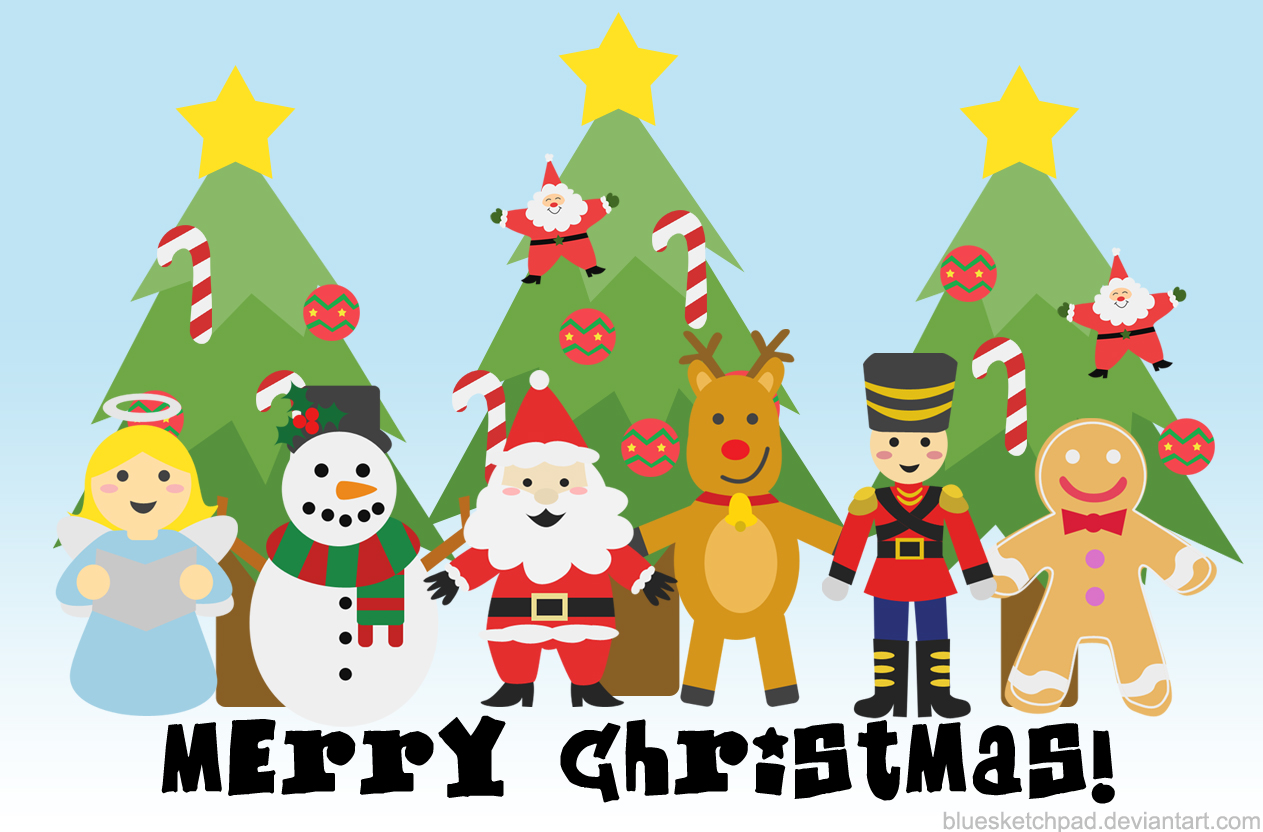 BREAKFAST WITH SANTASunday, December 16, 2018RED CLAY ROOM423 Dalmatian Street, Kennett SquareAdults $10.00Kids 3 to 12 $8.00Age 2 and Under FreePancakes, French toast sticks, Sausage and BaconReservations time 8AM and 10AMCall or email to make a reservation610-444-4810 orinfo@firestation24.comBENEFIT KENNETT FIRE COMPANY NO. 1